识字7  大小多少看看写写。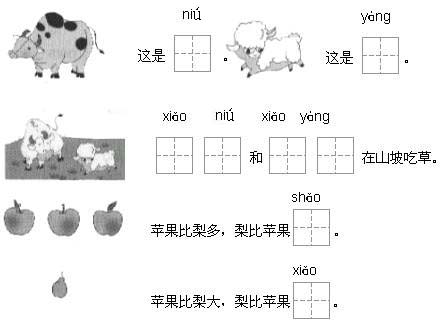 读一读，连一连。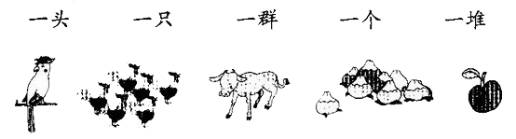 选一选，填一填。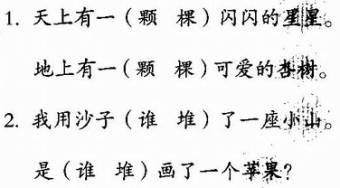 在鲜花上写汉字。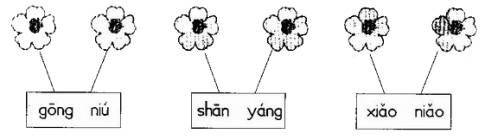 五、猫捉老鼠。  请你帮小猫把路上的指示牌都读准，它就可以捉住老鼠了。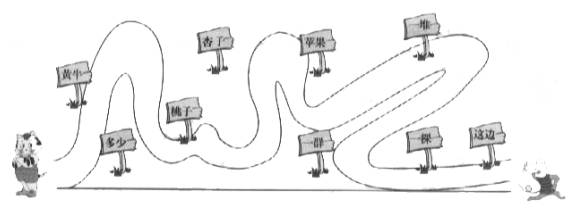 答案：一、牛  羊  小牛  小羊  少  小二、三、1.颗 棵  2.堆 谁四、公牛  山羊  小鸟五、略